السؤال الأول / اختر الإجابة الصحيحة في الجمل التالية وذلك بوضع علامة () في المربع الصحيح : 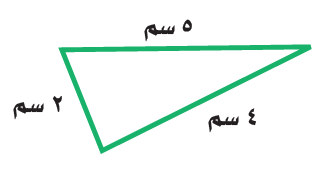   السؤال الثاني/ ضع علامة ( Υ ) أمام العبارة الصحيحة و علامة ( Χ ) أمام العبارة الخاطئة:                                         السؤال الثالث/ أجب عما يلي :أ ) لعمل كوب من الشوكولاتة تحتاج سامية إلى ربع لتر من الماء ، إذا أرادت أن تعمل 12 كوبًا ،    فكم لترًا من الماء تحتاج ؟....................................................................................................................................................................................................................................................................................................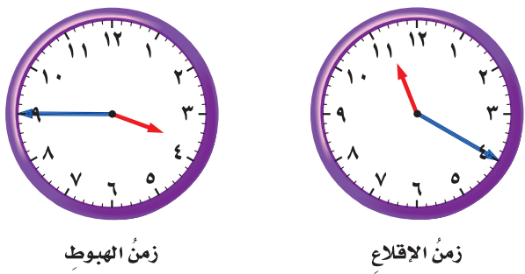 ب/  أوجد الزمن المنقضي :.................................................................................................................................................................................................................................................................................................... ................................................................................................................................................. ج)  اشترى أحمد تذكرة لزيارة المتحف بـ 10 ريالاً ، وأقرض صديقه 5 ريالات وبقي معه 35 ريالاً. ما المبلغ الذي كان معه في البداية ؟ (استعملْ خطةَ "الحلُّ عكسيًّا" لحلِّ المسألة)........................................................................................................................................................................................................................................................................................................د)  قصة ثمنها ١٢,٢٥ ريالات ، وكتاب ثمنه ١٦,٧٥ ريالات ، فأي مما يأتي هو التقدير الأكثر معقولية لمجموع ثمنهما : ٢٥ ريالا ، أم ٣٠ ريالا ، أم ٣٥ ريالا ، أم ٤٠ ريالا ؟........................................................................................................................................................................................................................................................................................................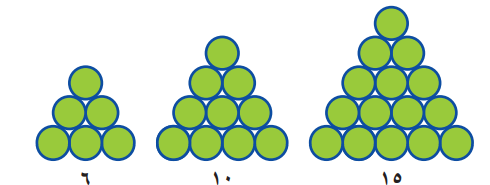 هـ) إذا استمر النمط التالي ،                                                                                  ..............  فكم دائرة ستكون في الشكل الرابع ؟                                                                   .................                                                                                                                    ...............السؤال الرابع / أوجد ناتج العمليات التالية في أبسط صورة:                                                                                                       1/    +    =                               2/     -    =   3/     +     =                          4/      -    =  السؤال الخامس : من خلال قراءتك للرسم المجاور أجب عما يلي :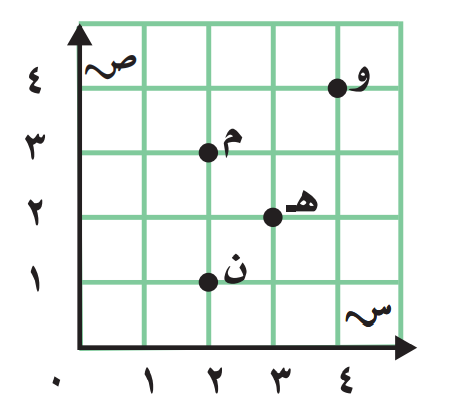 أ/ سم النقطة التي يمثلها الزوجِ المرتَّبِ ( 3، 2( ؟ ......ب/ سم النقطة التي يمثلها الزوجِ المرتَّبِ ( 4،4) ؟ ......ج/ سم الزوجِ المرتَّبِ للنقطة ( م ) ؟ (.....،.....)د/ سم الزوجِ المرتَّبِ للنقطة ( ن ) ؟ (.....،.....)السؤال السادس : أجب عما يلي  : أ/ أوجد حجم منشور رباعي طوله 7 سم  ، وعرضه 8 سم  ،  وارتفاعه  2 سم  ؟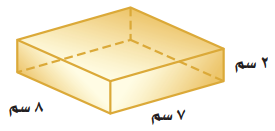    حجم المنشور الرباعي  = .....................................................................ب/ أوجد محيط المستطيل طوله 2 م و عرضه 6 م ؟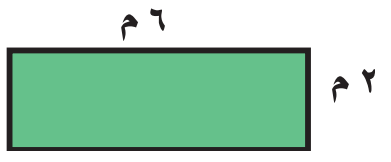    محيط المستطيل =.....................................................................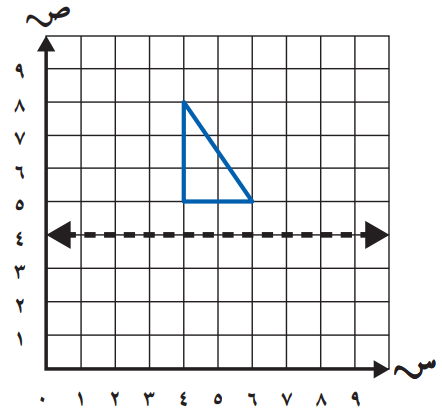 السؤال السابع: ارسم صورة المثلث بالانعكاس حول المحور: استعن بالله تعالى، ثم ابدأ الحل: السؤال الأول     لكل فقرة مما يلي أربعة إجابات واحدة فقط منها صحيحة ،اختر بالإشارة عليها :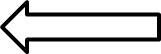   السؤال الثاني ضع علامة  (       )  أمام العبارة الصحيحة و علامة (         )  أمام العبارة الخطأ :   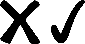 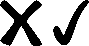    يتبع الصفحة التالية              السؤال الثالث       أكمل الفراغات التالية :1) احسب الزمن المنقضي :                      5:18 مساء    الى  7:40 مساء ـــــــــــــــــــــــــــــــــــــــــــــــــــــــــــــــــــــــــــــــــــــــــــــــــــــــــــــــــــــــــــــــــــــــــــــــــــــــــــــــــــــــــــــــــــــــــــــــــــــــــــــــــــــــــــــــــــــــــــــــــــــــــــــــــــــــــــــــــــــــــــــــــــــــــــــــــــــــــــــــــــــــــــــــــــــــــــــــــــــــــــــــــــــــــــــــــــــــــــــــــــــــــــــــــــــــــــــــــــــــــــــــــــــــــــــــــــــــــــــــــــــــــــــــــــــــــــــــــــــــــــــــــــــــــــــــــــــــــــــــــــــــــــــــــــــــــــــــــــــــــــــــــــــــــــــــــــــــــــــــــــــــــــــــــــــــــــــــــــــــــــــــــــــــــــــــــــــــــــــــــــــــــــــــــــــــــــــــــــــــــــــــــــــــــــــــــــــــــــــــــــــــــــــــــــــــــــــــــــــــــــــــــــــــــــــــــــــــــــــــــــــــــــــــــــــــــــــــــــــــــــــــــــــــــــــــــــــــــــــــــــــــــــــــــــــــــــــــــــــــــــــــــــــــــــــــــــــــــــــــــــــــــــــــــــــــــــــــــــــــــــــــــــــــــــــــــــــــــــــــــــــــــــــــــــــــــــــــــــــــــــــــــــــــــــــــــــــــــــــــــــــ2) حدد أنواع المستقيمات التالية ( متعامدان ، متوازيان ، متعامدان )3) ارسم الشكل التالي بالانعكاس حول المحور  ثم اكتب الأزواج المرتبة للروؤس الجديدة:الرؤوس الجديدة: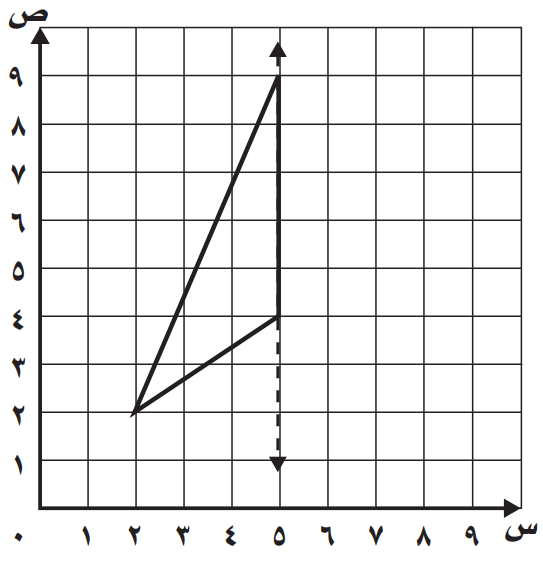  ( ..................) ،  (.....................)،   ( .....................) ـــــــــــــــــــــــــــــــــــــــــــــــــــــــــــــــــــــــــــــــــــــــــــــــــــــــــــــــــــــــــــــــــــــــــــــــــــــــــــــــــــــــــــــــــــــــــــــــــــــــــــــــــــــــــــــــــــــــــــــــــــــــــــــــــــــــــــــــــــــــــــــــــــــــــــــــــــــــــــــــــــــــــــــــــــــــــــــــــــــــــــــــــــــــــــــــــــــــــــــــــــــــــــــــــــــــــــــــــــــــــــــــــــــــــــــــــــــــــــــــــــــــــــــــــــــــــــــــــــــــــــــــــــــــــــــــــــــــــــــــــــــــــــــــــــــــــــــــــــــــــــــــــــــــــــــــــــــــــــــــــــــــــــــــــــــــــ4) احسب مايلي: انتهت الأسئلة تمنياتي بالتوفيق للجميع ...معلم/ة المادة / انتـــــهت الأسئــــــلة ،،،، بالتوفيــــق لطالبـــاتيمعـــلـــمــة المــــــادة:الملكة العربية السعوديةوزارة التعليم    إدارة التعليم بـ     مدرسة            الابتدائيةالملكة العربية السعوديةوزارة التعليم    إدارة التعليم بـ     مدرسة            الابتدائية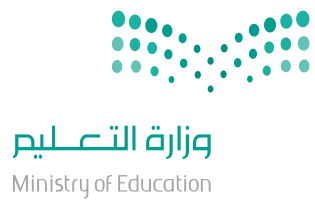 المادةرياضياترياضياترياضياترياضياترياضياترياضياتالملكة العربية السعوديةوزارة التعليم    إدارة التعليم بـ     مدرسة            الابتدائيةالملكة العربية السعوديةوزارة التعليم    إدارة التعليم بـ     مدرسة            الابتدائيةالصفخامسخامسالفصلالفصلالملكة العربية السعوديةوزارة التعليم    إدارة التعليم بـ     مدرسة            الابتدائيةالملكة العربية السعوديةوزارة التعليم    إدارة التعليم بـ     مدرسة            الابتدائيةالزمنساعتانساعتانساعتانساعتانساعتانساعتانالملكة العربية السعوديةوزارة التعليم    إدارة التعليم بـ     مدرسة            الابتدائيةالملكة العربية السعوديةوزارة التعليم    إدارة التعليم بـ     مدرسة            الابتدائيةاسم الطالب المصحححمد الذويخالمراجعالمدققالدرجةالدرجةرقمًارقمًاكتابةالتوقيعالتوقيعالتوقيعالدرجةالدرجةأسئلة اختبار مادة الرياضيات الفصل الدراسي الثالث للعام 1444هـأسئلة اختبار مادة الرياضيات الفصل الدراسي الثالث للعام 1444هـأسئلة اختبار مادة الرياضيات الفصل الدراسي الثالث للعام 1444هـأسئلة اختبار مادة الرياضيات الفصل الدراسي الثالث للعام 1444هـأسئلة اختبار مادة الرياضيات الفصل الدراسي الثالث للعام 1444هـأسئلة اختبار مادة الرياضيات الفصل الدراسي الثالث للعام 1444هـأسئلة اختبار مادة الرياضيات الفصل الدراسي الثالث للعام 1444هـأسئلة اختبار مادة الرياضيات الفصل الدراسي الثالث للعام 1444هـأسئلة اختبار مادة الرياضيات الفصل الدراسي الثالث للعام 1444هـأسئلة اختبار مادة الرياضيات الفصل الدراسي الثالث للعام 1444هـأسئلة اختبار مادة الرياضيات الفصل الدراسي الثالث للعام 1444هـ1    ما مساحة غرفة مربعة الشكل طول ضلعها 5 م  ؟ما مساحة غرفة مربعة الشكل طول ضلعها 5 م  ؟2أي العبارات التالية صحيحة :أي العبارات التالية صحيحة :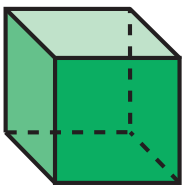 أ-30 م2أ-للشكل قاعدة مثلثةب-25  م2ب-للشكل وجهان متوازيان فقطج-20  م2ج-للشكل 12 حرفًاد-15  م2د-للشكل 3 رؤوس3   9  كلم=    ........ م    9  كلم=    ........ م 4يسمي المستقيمان التاليين:يسمي المستقيمان التاليين: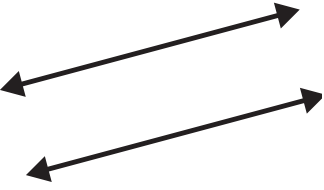 أ-  9000أ-مستقيمان متوازيانب-  900 ب-مستقيمان متعامدانج-  90 ج-مستقيمان متقاطعاند-  9د-5  طاولة طولها متران ، فما طولها بالسنتمترات؟   طاولة طولها متران ، فما طولها بالسنتمترات؟ 6يسمى الشكل المجاور :يسمى الشكل المجاور :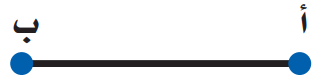 أ- 2000 سمأ-نقطةب- 200 سمب-قطعة مستقيمةج- 20 سمج-نصف مستقيم د- 2 سمد-مستقيم7 ١٩  جم=    ........ ملجم ١٩  جم=    ........ ملجم8عدد الزوايا الحادة في الشكل التاليعدد الزوايا الحادة في الشكل التالي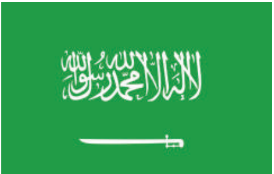 أ- 19000أ-0ب- 1900  ب-2ج- 190ج-4د- 9د-69  ٧ ل = .......... مل  ٧ ل = .......... مل10التحويل الهندسي في الشكل التاليالتحويل الهندسي في الشكل التالي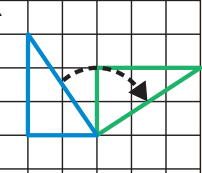 أ-  7أ-انعكاسب-  70ب-دورانج-  700ج-انسحابد-  7000 د-11حجم المنشور الرباعي =حجم المنشور الرباعي =12ما شكل العلبة المجاورة ما شكل العلبة المجاورة 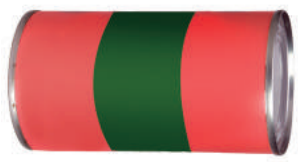 أ- ل × ضأ-هرمب- ل × ض × عب-أسطوانةج- ل + ض + لج-مخروطد- 4 × لد-منشور رباعي13 مساحة المستطيل = مساحة المستطيل =14محيط المثلث المجاور =محيط المثلث المجاور =أ- الطول + العرضأ- 7 سمب- الطول ÷ العرضب-9 سمج- الطول × العرضج-11 سمد- الطول - العرضد-15 سم1-4 دقائق = 240 ثانية{          }2-الكسور المتشابهة هي التي لها المقامات نفسها{          }3- وحدة الكتلة المناسبة لقياس كتلة جسم الإنسان هي اللتر{          }4-الوحدة المناسبة لقياس طول معلب كرة القدم هي كيلومتر{          }5-شبه المنحرف جميع أضلاعه متطابقة و جميع زواياه قائمة{          }6-الزمن المنقضي هو الفرق بين زمن بداية حدث وزمن نهايته{          }7-القطعة المستقيمة جزءٌ من مستقيم ، لها نقطة بدايةٍ ، ولها نقطة نهاية  {          }8-الانسحاب هو إزاحة شكل دون تدويره، ولاينتج عن ذلك تغير في قياساته أو شكله{          }9-تصدر ساعة حمد صوتا كل ساعة ،فإن عدد المرات التي تصدر فيها صوتا خلال يومين = 48 مرة{          }المملكة العربية السعوديةوزارة التعليممكتب التعليم المدرسة: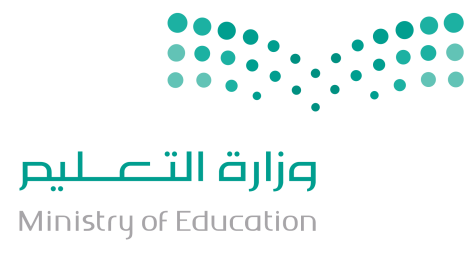  المادة: رياضيات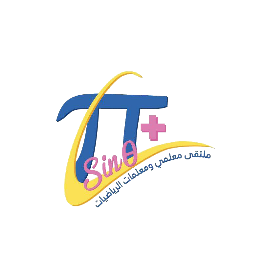          الصف: خامس ابتدائي        الزمن: ساعتان ونصف              عدد الصفحات: 3 صفحات أسئلة اختبار نهاية الفصل الدراسي الثالث (الدور الأول) من العام الدراسي 1444هـأسئلة اختبار نهاية الفصل الدراسي الثالث (الدور الأول) من العام الدراسي 1444هـأسئلة اختبار نهاية الفصل الدراسي الثالث (الدور الأول) من العام الدراسي 1444هـاسم الطالب\ـة:التوقيعالدرجةالمصحح\ـةأ/ المراجع\ـةأ/1أوجد ناتج جمع الكسرين :    +    =أوجد ناتج جمع الكسرين :    +    =أوجد ناتج جمع الكسرين :    +    =أوجد ناتج جمع الكسرين :    +    =أوجد ناتج جمع الكسرين :    +    =أوجد ناتج جمع الكسرين :    +    =أوجد ناتج جمع الكسرين :    +    =أبجد2 ناتج جمع الكسرين   +   = ناتج جمع الكسرين   +   = ناتج جمع الكسرين   +   = ناتج جمع الكسرين   +   = ناتج جمع الكسرين   +   = ناتج جمع الكسرين   +   = ناتج جمع الكسرين   +   =أبجد3تكتب أربعة  أخماس ناقص خُمسين : تكتب أربعة  أخماس ناقص خُمسين : تكتب أربعة  أخماس ناقص خُمسين : تكتب أربعة  أخماس ناقص خُمسين : تكتب أربعة  أخماس ناقص خُمسين : تكتب أربعة  أخماس ناقص خُمسين : تكتب أربعة  أخماس ناقص خُمسين : أ  -  ب +  
ج - 
د + 4 أبسط صورة للكسر  أبسط صورة للكسر  أبسط صورة للكسر  أبسط صورة للكسر  أبسط صورة للكسر  أبسط صورة للكسر  أبسط صورة للكسر أبجد5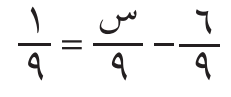 قيمة  س التي تجعل الجملة التالية صحيحة هي : قيمة  س التي تجعل الجملة التالية صحيحة هي : قيمة  س التي تجعل الجملة التالية صحيحة هي : قيمة  س التي تجعل الجملة التالية صحيحة هي : قيمة  س التي تجعل الجملة التالية صحيحة هي : قيمة  س التي تجعل الجملة التالية صحيحة هي : قيمة  س التي تجعل الجملة التالية صحيحة هي : أس= 4بس= 2جس= 5دس= 36الوحدة المناسبة لقياس المسافة بين مكة و الرياض  هي: الوحدة المناسبة لقياس المسافة بين مكة و الرياض  هي: الوحدة المناسبة لقياس المسافة بين مكة و الرياض  هي: الوحدة المناسبة لقياس المسافة بين مكة و الرياض  هي: الوحدة المناسبة لقياس المسافة بين مكة و الرياض  هي: الوحدة المناسبة لقياس المسافة بين مكة و الرياض  هي: الوحدة المناسبة لقياس المسافة بين مكة و الرياض  هي: أمبسمججم دكلم7العدد المناسب في الفراغ التالي :       77 كلم  = .......  مالعدد المناسب في الفراغ التالي :       77 كلم  = .......  مالعدد المناسب في الفراغ التالي :       77 كلم  = .......  مالعدد المناسب في الفراغ التالي :       77 كلم  = .......  مالعدد المناسب في الفراغ التالي :       77 كلم  = .......  مالعدد المناسب في الفراغ التالي :       77 كلم  = .......  مالعدد المناسب في الفراغ التالي :       77 كلم  = .......  مأ770ب7700ج77000د778العدد المناسب في الفراغ التالي :    40 ل = .......  ملالعدد المناسب في الفراغ التالي :    40 ل = .......  ملالعدد المناسب في الفراغ التالي :    40 ل = .......  ملالعدد المناسب في الفراغ التالي :    40 ل = .......  ملالعدد المناسب في الفراغ التالي :    40 ل = .......  ملالعدد المناسب في الفراغ التالي :    40 ل = .......  ملالعدد المناسب في الفراغ التالي :    40 ل = .......  ملأ0,40ب40ج400د400009العدد المناسب في الفراغ التالي :  3600  ث ( ثانية ) = ......... د ( دقيقة )العدد المناسب في الفراغ التالي :  3600  ث ( ثانية ) = ......... د ( دقيقة )العدد المناسب في الفراغ التالي :  3600  ث ( ثانية ) = ......... د ( دقيقة )العدد المناسب في الفراغ التالي :  3600  ث ( ثانية ) = ......... د ( دقيقة )العدد المناسب في الفراغ التالي :  3600  ث ( ثانية ) = ......... د ( دقيقة )العدد المناسب في الفراغ التالي :  3600  ث ( ثانية ) = ......... د ( دقيقة )العدد المناسب في الفراغ التالي :  3600  ث ( ثانية ) = ......... د ( دقيقة )أ6 دقيقة ب60 دقيقةج10 دقائقد600 دقيقة10يسمى الشكل التالي :  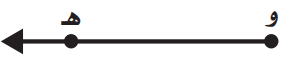 يسمى الشكل التالي :  يسمى الشكل التالي :  يسمى الشكل التالي :  يسمى الشكل التالي :  يسمى الشكل التالي :  يسمى الشكل التالي :  أمستقيم وهـ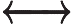 ب نصف مستقيم وهـجقطعة مستقيمة وهـدمستوى وهـ11عدد الزوايا الحادة في الشكل التالي : 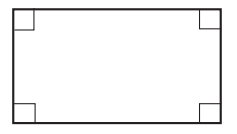 عدد الزوايا الحادة في الشكل التالي : عدد الزوايا الحادة في الشكل التالي : عدد الزوايا الحادة في الشكل التالي : عدد الزوايا الحادة في الشكل التالي : عدد الزوايا الحادة في الشكل التالي : عدد الزوايا الحادة في الشكل التالي : أصفرب2ج1د312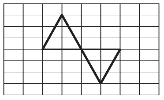  يسمى التحويل الهندسي التالي :  يسمى التحويل الهندسي التالي :  يسمى التحويل الهندسي التالي :  يسمى التحويل الهندسي التالي :  يسمى التحويل الهندسي التالي :  يسمى التحويل الهندسي التالي :  يسمى التحويل الهندسي التالي : أإنسحاببإنعكاسجدوراندمستوى13تقع النقطة  (  د )   عند الزوج المرتب :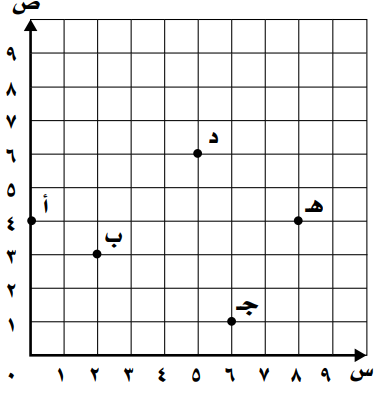 تقع النقطة  (  د )   عند الزوج المرتب :تقع النقطة  (  د )   عند الزوج المرتب :تقع النقطة  (  د )   عند الزوج المرتب :تقع النقطة  (  د )   عند الزوج المرتب :تقع النقطة  (  د )   عند الزوج المرتب :تقع النقطة  (  د )   عند الزوج المرتب :أ(5،5 )ب(3،5 )ج(6،5 )د(5،4 )14محيط المضلع التالي يساوي :             12م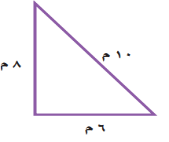                                                     10 م                                        7 ممحيط المضلع التالي يساوي :             12م                                                    10 م                                        7 ممحيط المضلع التالي يساوي :             12م                                                    10 م                                        7 ممحيط المضلع التالي يساوي :             12م                                                    10 م                                        7 ممحيط المضلع التالي يساوي :             12م                                                    10 م                                        7 ممحيط المضلع التالي يساوي :             12م                                                    10 م                                        7 ممحيط المضلع التالي يساوي :             12م                                                    10 م                                        7 مأ24 م ب28 مج14 م د29 م15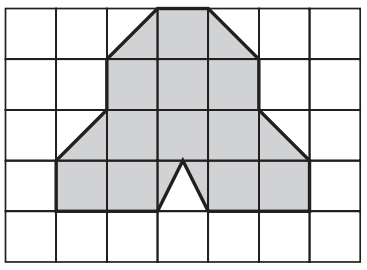  تقدير مساحة الشكل التالي:  تقدير مساحة الشكل التالي:  تقدير مساحة الشكل التالي:  تقدير مساحة الشكل التالي:  تقدير مساحة الشكل التالي:  تقدير مساحة الشكل التالي:  تقدير مساحة الشكل التالي: أ15 وحدة مربعةب10 وحدة مربعةج17 وحدة مربعةد14 وحدة مربعة16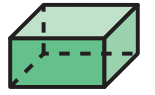 من صفات الشكل الثلاثي الابعاد  من صفات الشكل الثلاثي الابعاد  من صفات الشكل الثلاثي الابعاد  من صفات الشكل الثلاثي الابعاد  من صفات الشكل الثلاثي الابعاد  من صفات الشكل الثلاثي الابعاد  من صفات الشكل الثلاثي الابعاد  أله ستة أوجه مستطيلة بله قاعدتان دائريتان متطابقتان ومتوازيتانجله قاعدة مثلثية واحدة دله قاعدتان مثلثتا الشكلمالعبارة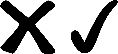 1يسمى إزاحة شكل دون تدويره ولا ينتج عن ذلك تغيير في قياساته ولاشكله ( الانسحاب )2 الشكل الرباعي هو مضلع له 4 أضلاع ولايوجد فيه زوايا .3تسمى النقطة ( 0، 0 )  نقطة الأصل  في المستوى الإحداثي 4لحل مسألة رياضية أتبع خطوات حلها بالترتيب التالي :               ( أخطط – أفهم -أتحقق – أحل ).5عند المقارنة بين الوحدتين التالية تكون :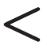  6000 كلم               60  م  6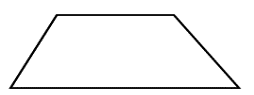  الشكل التالي جميع أضلاعة متطابقة وزواياه قائمة . 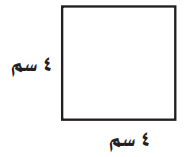 أ ) احسب مساحة المربع ب) احسب حجم المنشور 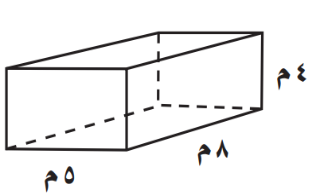 الممـــلكة الــعــربيـــة الســـعوديـــــةوزارة التــــعليــــــمادارة التـــعليــــم بمنطقــــة الابتدائية 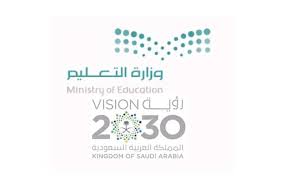 اليــــــوم :  الأحـــــــــدالتــــاريخ:   / 11 / ١٤٤٤ هـالصــــــف: الخـــامـــــس الزمـــــــن: ســـاعتـــــانأسئلة اختبار نهاية الفصل الدراسي الثالث ( الدور الأول ) للعام الدراسي 1444 هـأسئلة اختبار نهاية الفصل الدراسي الثالث ( الدور الأول ) للعام الدراسي 1444 هـأسئلة اختبار نهاية الفصل الدراسي الثالث ( الدور الأول ) للعام الدراسي 1444 هـاسم الطالبة :.................................................................................................رقم الجلوس : ......................اسم الطالبة :.................................................................................................رقم الجلوس : ......................اسم الطالبة :.................................................................................................رقم الجلوس : ......................السؤالالدرجةالمصححة وتوقيعهاالمراجعة وتوقيعهاالمدققة وتوقيعها1234المجموع رقماالمجموع كتابةالســــؤال الأول : اختــــاري الإجـــابــــة الصحـــيحة ممـــا يــلـــي :الســــؤال الأول : اختــــاري الإجـــابــــة الصحـــيحة ممـــا يــلـــي :الســــؤال الأول : اختــــاري الإجـــابــــة الصحـــيحة ممـــا يــلـــي :الســــؤال الأول : اختــــاري الإجـــابــــة الصحـــيحة ممـــا يــلـــي :الســــؤال الأول : اختــــاري الإجـــابــــة الصحـــيحة ممـــا يــلـــي :الســــؤال الأول : اختــــاري الإجـــابــــة الصحـــيحة ممـــا يــلـــي :الســــؤال الأول : اختــــاري الإجـــابــــة الصحـــيحة ممـــا يــلـــي :الســــؤال الأول : اختــــاري الإجـــابــــة الصحـــيحة ممـــا يــلـــي :الســــؤال الأول : اختــــاري الإجـــابــــة الصحـــيحة ممـــا يــلـــي :الســــؤال الأول : اختــــاري الإجـــابــــة الصحـــيحة ممـــا يــلـــي :الســــؤال الأول : اختــــاري الإجـــابــــة الصحـــيحة ممـــا يــلـــي :الســــؤال الأول : اختــــاري الإجـــابــــة الصحـــيحة ممـــا يــلـــي :الســــؤال الأول : اختــــاري الإجـــابــــة الصحـــيحة ممـــا يــلـــي :الســــؤال الأول : اختــــاري الإجـــابــــة الصحـــيحة ممـــا يــلـــي :الســــؤال الأول : اختــــاري الإجـــابــــة الصحـــيحة ممـــا يــلـــي :الســــؤال الأول : اختــــاري الإجـــابــــة الصحـــيحة ممـــا يــلـــي :10فقــط1مجمـــوع خـــمسيـــن و خـــمـــس =مجمـــوع خـــمسيـــن و خـــمـــس =مجمـــوع خـــمسيـــن و خـــمـــس =مجمـــوع خـــمسيـــن و خـــمـــس =مجمـــوع خـــمسيـــن و خـــمـــس =مجمـــوع خـــمسيـــن و خـــمـــس =مجمـــوع خـــمسيـــن و خـــمـــس =مجمـــوع خـــمسيـــن و خـــمـــس =أستـــة أخمـاس بخمســة أخمـاس جـأربــعة أخماسدثلاثــة أخماس ثلاثــة أخماس 2الوحــــــدة المناسبــــــة لقيـــــاس طــــول كتــــاب الرياضيــــــات هي الوحــــــدة المناسبــــــة لقيـــــاس طــــول كتــــاب الرياضيــــــات هي الوحــــــدة المناسبــــــة لقيـــــاس طــــول كتــــاب الرياضيــــــات هي الوحــــــدة المناسبــــــة لقيـــــاس طــــول كتــــاب الرياضيــــــات هي الوحــــــدة المناسبــــــة لقيـــــاس طــــول كتــــاب الرياضيــــــات هي الوحــــــدة المناسبــــــة لقيـــــاس طــــول كتــــاب الرياضيــــــات هي الوحــــــدة المناسبــــــة لقيـــــاس طــــول كتــــاب الرياضيــــــات هي الوحــــــدة المناسبــــــة لقيـــــاس طــــول كتــــاب الرياضيــــــات هي أالملمتــربالسنتيمــتر جـالمتــــر دالكيــلومتــر الكيــلومتــر 3عنكبـــــوت طــــــولـــــه  6  ملمتـــرات  ، طـــــوله بالسنتيــــمترات = عنكبـــــوت طــــــولـــــه  6  ملمتـــرات  ، طـــــوله بالسنتيــــمترات = عنكبـــــوت طــــــولـــــه  6  ملمتـــرات  ، طـــــوله بالسنتيــــمترات = عنكبـــــوت طــــــولـــــه  6  ملمتـــرات  ، طـــــوله بالسنتيــــمترات = عنكبـــــوت طــــــولـــــه  6  ملمتـــرات  ، طـــــوله بالسنتيــــمترات = عنكبـــــوت طــــــولـــــه  6  ملمتـــرات  ، طـــــوله بالسنتيــــمترات = عنكبـــــوت طــــــولـــــه  6  ملمتـــرات  ، طـــــوله بالسنتيــــمترات = عنكبـــــوت طــــــولـــــه  6  ملمتـــرات  ، طـــــوله بالسنتيــــمترات = أ0,6ب60جـ600د600060004التقــــديــــر الأنـــســـب لكتـــــلة كــــــرة القـــــــدم =التقــــديــــر الأنـــســـب لكتـــــلة كــــــرة القـــــــدم =التقــــديــــر الأنـــســـب لكتـــــلة كــــــرة القـــــــدم =التقــــديــــر الأنـــســـب لكتـــــلة كــــــرة القـــــــدم =التقــــديــــر الأنـــســـب لكتـــــلة كــــــرة القـــــــدم =التقــــديــــر الأنـــســـب لكتـــــلة كــــــرة القـــــــدم =التقــــديــــر الأنـــســـب لكتـــــلة كــــــرة القـــــــدم =التقــــديــــر الأنـــســـب لكتـــــلة كــــــرة القـــــــدم =أ140 ملجم ب440 جم جـ4 كجم د40 كجم 40 كجم 51,7  ل            1000مل 1,7  ل            1000مل 1,7  ل            1000مل 1,7  ل            1000مل 1,7  ل            1000مل 1,7  ل            1000مل 1,7  ل            1000مل 1,7  ل            1000مل أ>ب<جـ=د++6الحـــــرف الذي يحتــــوي على مستقيــــمـــات متقــــاطعـــــة .الحـــــرف الذي يحتــــوي على مستقيــــمـــات متقــــاطعـــــة .الحـــــرف الذي يحتــــوي على مستقيــــمـــات متقــــاطعـــــة .الحـــــرف الذي يحتــــوي على مستقيــــمـــات متقــــاطعـــــة .الحـــــرف الذي يحتــــوي على مستقيــــمـــات متقــــاطعـــــة .الحـــــرف الذي يحتــــوي على مستقيــــمـــات متقــــاطعـــــة .الحـــــرف الذي يحتــــوي على مستقيــــمـــات متقــــاطعـــــة .الحـــــرف الذي يحتــــوي على مستقيــــمـــات متقــــاطعـــــة .أ AبFجـEدLL7شكـــــل ثــــلاثـــــي الأبعـــاد له ستـــــة أوجــــه مستطيـــــلة الشكـــــــل . شكـــــل ثــــلاثـــــي الأبعـــاد له ستـــــة أوجــــه مستطيـــــلة الشكـــــــل . شكـــــل ثــــلاثـــــي الأبعـــاد له ستـــــة أوجــــه مستطيـــــلة الشكـــــــل . شكـــــل ثــــلاثـــــي الأبعـــاد له ستـــــة أوجــــه مستطيـــــلة الشكـــــــل . شكـــــل ثــــلاثـــــي الأبعـــاد له ستـــــة أوجــــه مستطيـــــلة الشكـــــــل . شكـــــل ثــــلاثـــــي الأبعـــاد له ستـــــة أوجــــه مستطيـــــلة الشكـــــــل . شكـــــل ثــــلاثـــــي الأبعـــاد له ستـــــة أوجــــه مستطيـــــلة الشكـــــــل . شكـــــل ثــــلاثـــــي الأبعـــاد له ستـــــة أوجــــه مستطيـــــلة الشكـــــــل . أالهرمبالأسطوانة جـالمنشور الثلاثيدالمنشور الرباعي المنشور الرباعي 8مربع طول ضلعه 3 سم  ، محيط المربع = مربع طول ضلعه 3 سم  ، محيط المربع = مربع طول ضلعه 3 سم  ، محيط المربع = مربع طول ضلعه 3 سم  ، محيط المربع = مربع طول ضلعه 3 سم  ، محيط المربع = مربع طول ضلعه 3 سم  ، محيط المربع = مربع طول ضلعه 3 سم  ، محيط المربع = مربع طول ضلعه 3 سم  ، محيط المربع = أ12ب14جـ16د20209المساحة المناسبة لمستطيل طوله 6 م  ، وعرضه  5 سم = المساحة المناسبة لمستطيل طوله 6 م  ، وعرضه  5 سم = المساحة المناسبة لمستطيل طوله 6 م  ، وعرضه  5 سم = المساحة المناسبة لمستطيل طوله 6 م  ، وعرضه  5 سم = المساحة المناسبة لمستطيل طوله 6 م  ، وعرضه  5 سم = المساحة المناسبة لمستطيل طوله 6 م  ، وعرضه  5 سم = المساحة المناسبة لمستطيل طوله 6 م  ، وعرضه  5 سم = المساحة المناسبة لمستطيل طوله 6 م  ، وعرضه  5 سم = أ11 ســـمب18 ســم جـ24 ســــم د30 ســم 30 ســم 108 أسبــــــوع =............. يوم 8 أسبــــــوع =............. يوم 8 أسبــــــوع =............. يوم 8 أسبــــــوع =............. يوم 8 أسبــــــوع =............. يوم 8 أسبــــــوع =............. يوم 8 أسبــــــوع =............. يوم 8 أسبــــــوع =............. يوم أ35 يــوم ب45 يـــوم جـ56 يـــوم د69 يــــوم 69 يــــوم الســــــؤال الــــثــــانـــــي : الســــــؤال الــــثــــانـــــي : الســــــؤال الــــثــــانـــــي : الســــــؤال الــــثــــانـــــي : 12فقــــطأ /   أكمـــــلي الــفـــراغـــــات بمـــا ينــاسبــــها :أ /   أكمـــــلي الــفـــراغـــــات بمـــا ينــاسبــــها :أ /   أكمـــــلي الــفـــراغـــــات بمـــا ينــاسبــــها :أ /   أكمـــــلي الــفـــراغـــــات بمـــا ينــاسبــــها :101     -    =      ، قيمة س التي تجعل الجملة صحيحة هي..................     -    =      ، قيمة س التي تجعل الجملة صحيحة هي..................2تطير طائرة على ارتفاع 2000 متر ، عن سطح البحر ، ارتفاع الطائرة بالكيلومتر = ............................تطير طائرة على ارتفاع 2000 متر ، عن سطح البحر ، ارتفاع الطائرة بالكيلومتر = ............................3تحدث ناصر بالهاتف عند الساعة  30 : 6 وانتهى بعد 15 دقيقة ، الزمن الذي استغرقه ناصر بالمكالمة = .....................تحدث ناصر بالهاتف عند الساعة  30 : 6 وانتهى بعد 15 دقيقة ، الزمن الذي استغرقه ناصر بالمكالمة = .....................   +      =   ....................   +      =   ....................5الشكل الثلاثي الأبعاد المجاور هو .........................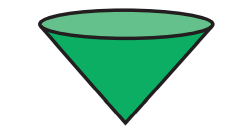 الشكل الثلاثي الأبعاد المجاور هو .........................6شكل رباعي له 4 أضلاع متطابقة وجميع زواياه قائمة هو ...................شكل رباعي له 4 أضلاع متطابقة وجميع زواياه قائمة هو ...................7عدد الزوايا الحادة في الشكل = ..........................عدد الزوايا الحادة في الشكل = ..........................8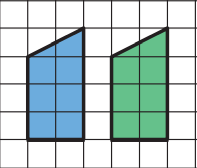 نوع التحويل الهندسي المجاور هو ......................نوع التحويل الهندسي المجاور هو ......................9في متوازي الأضلاع كل ضلعان متقابلان متطابقان و .....................في متوازي الأضلاع كل ضلعان متقابلان متطابقان و .....................10 3 ساعات =   ...................... دقيقة  3 ساعات =   ...................... دقيقة ب / باستــعمال المستــوى الإحـــداثــي  أجــيــبي عن الأسئـــلة التــاليـــــة :ب / باستــعمال المستــوى الإحـــداثــي  أجــيــبي عن الأسئـــلة التــاليـــــة :21 - سمي الزوج المرتب للنقاط التالية 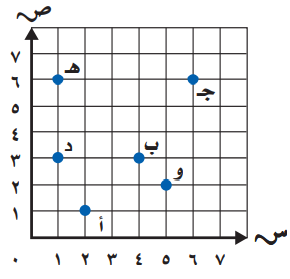  و = ( ............ ، ......... )   ،،،  هــ = ( ........ ، ........ ) ـــــــــــــــــــــــــــــــــــــــــــــــــــــــــــــــــــــــــــــــــــــــــــــــــــــــــــ2 سمي النقطة التي يمثلها الزوج المرتب (  6  ،  6  ) = ..........       ،،   (  4  ،  3 ) = .........ــــــــــــــــــــــــــــــــــــــــــــــــــــــــــــــــــــــــــــــــــــــــــــــــــــــــــــ 3 إذا تم نقل النقطة   د وحدتين إلى أعلى ثم 3 وحدات إلى اليمين فما هو الزوج المرتب الجديد للنقطة د   ؟ .....................................................................................................1 - سمي الزوج المرتب للنقاط التالية  و = ( ............ ، ......... )   ،،،  هــ = ( ........ ، ........ ) ـــــــــــــــــــــــــــــــــــــــــــــــــــــــــــــــــــــــــــــــــــــــــــــــــــــــــــ2 سمي النقطة التي يمثلها الزوج المرتب (  6  ،  6  ) = ..........       ،،   (  4  ،  3 ) = .........ــــــــــــــــــــــــــــــــــــــــــــــــــــــــــــــــــــــــــــــــــــــــــــــــــــــــــــ 3 إذا تم نقل النقطة   د وحدتين إلى أعلى ثم 3 وحدات إلى اليمين فما هو الزوج المرتب الجديد للنقطة د   ؟ .....................................................................................................1 - سمي الزوج المرتب للنقاط التالية  و = ( ............ ، ......... )   ،،،  هــ = ( ........ ، ........ ) ـــــــــــــــــــــــــــــــــــــــــــــــــــــــــــــــــــــــــــــــــــــــــــــــــــــــــــ2 سمي النقطة التي يمثلها الزوج المرتب (  6  ،  6  ) = ..........       ،،   (  4  ،  3 ) = .........ــــــــــــــــــــــــــــــــــــــــــــــــــــــــــــــــــــــــــــــــــــــــــــــــــــــــــــ 3 إذا تم نقل النقطة   د وحدتين إلى أعلى ثم 3 وحدات إلى اليمين فما هو الزوج المرتب الجديد للنقطة د   ؟ .....................................................................................................1 - سمي الزوج المرتب للنقاط التالية  و = ( ............ ، ......... )   ،،،  هــ = ( ........ ، ........ ) ـــــــــــــــــــــــــــــــــــــــــــــــــــــــــــــــــــــــــــــــــــــــــــــــــــــــــــ2 سمي النقطة التي يمثلها الزوج المرتب (  6  ،  6  ) = ..........       ،،   (  4  ،  3 ) = .........ــــــــــــــــــــــــــــــــــــــــــــــــــــــــــــــــــــــــــــــــــــــــــــــــــــــــــــ 3 إذا تم نقل النقطة   د وحدتين إلى أعلى ثم 3 وحدات إلى اليمين فما هو الزوج المرتب الجديد للنقطة د   ؟ .....................................................................................................1 - سمي الزوج المرتب للنقاط التالية  و = ( ............ ، ......... )   ،،،  هــ = ( ........ ، ........ ) ـــــــــــــــــــــــــــــــــــــــــــــــــــــــــــــــــــــــــــــــــــــــــــــــــــــــــــ2 سمي النقطة التي يمثلها الزوج المرتب (  6  ،  6  ) = ..........       ،،   (  4  ،  3 ) = .........ــــــــــــــــــــــــــــــــــــــــــــــــــــــــــــــــــــــــــــــــــــــــــــــــــــــــــــ 3 إذا تم نقل النقطة   د وحدتين إلى أعلى ثم 3 وحدات إلى اليمين فما هو الزوج المرتب الجديد للنقطة د   ؟ .....................................................................................................1 - سمي الزوج المرتب للنقاط التالية  و = ( ............ ، ......... )   ،،،  هــ = ( ........ ، ........ ) ـــــــــــــــــــــــــــــــــــــــــــــــــــــــــــــــــــــــــــــــــــــــــــــــــــــــــــ2 سمي النقطة التي يمثلها الزوج المرتب (  6  ،  6  ) = ..........       ،،   (  4  ،  3 ) = .........ــــــــــــــــــــــــــــــــــــــــــــــــــــــــــــــــــــــــــــــــــــــــــــــــــــــــــــ 3 إذا تم نقل النقطة   د وحدتين إلى أعلى ثم 3 وحدات إلى اليمين فما هو الزوج المرتب الجديد للنقطة د   ؟ .....................................................................................................السؤال الثالث :  أجيبي عن الأســـــئلة التاليــــــــة السؤال الثالث :  أجيبي عن الأســـــئلة التاليــــــــة السؤال الثالث :  أجيبي عن الأســـــئلة التاليــــــــة السؤال الثالث :  أجيبي عن الأســـــئلة التاليــــــــة السؤال الثالث :  أجيبي عن الأســـــئلة التاليــــــــة السؤال الثالث :  أجيبي عن الأســـــئلة التاليــــــــة السؤال الثالث :  أجيبي عن الأســـــئلة التاليــــــــة السؤال الثالث :  أجيبي عن الأســـــئلة التاليــــــــة 10 فــقــط1 – صنفي المستقيمات التالية إلى متوازية أو متقاطعة أو متعامدة ؟ 1 – صنفي المستقيمات التالية إلى متوازية أو متقاطعة أو متعامدة ؟ 1 – صنفي المستقيمات التالية إلى متوازية أو متقاطعة أو متعامدة ؟ 1 – صنفي المستقيمات التالية إلى متوازية أو متقاطعة أو متعامدة ؟ 1 – صنفي المستقيمات التالية إلى متوازية أو متقاطعة أو متعامدة ؟ 1 – صنفي المستقيمات التالية إلى متوازية أو متقاطعة أو متعامدة ؟ 1 – صنفي المستقيمات التالية إلى متوازية أو متقاطعة أو متعامدة ؟ 1 – صنفي المستقيمات التالية إلى متوازية أو متقاطعة أو متعامدة ؟ 3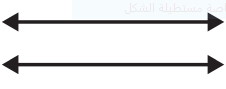 مستقيمان ....................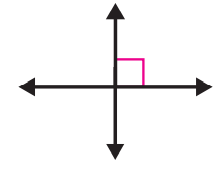 مستقيمان...........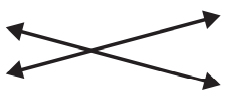 مستقيمان ...............مستقيمان ...............مستقيمان ...............2 – سمي الأشكال التالية و عبري عنها بالرموز ؟                               2 – سمي الأشكال التالية و عبري عنها بالرموز ؟                               2 – سمي الأشكال التالية و عبري عنها بالرموز ؟                               2 – سمي الأشكال التالية و عبري عنها بالرموز ؟                               2 – سمي الأشكال التالية و عبري عنها بالرموز ؟                               2 – سمي الأشكال التالية و عبري عنها بالرموز ؟                               33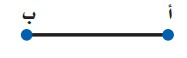 .................................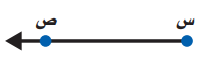 .....................................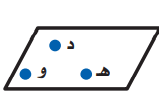 ............................................................................................................3-   أجـــيبـــبي  عن الســـؤال باستعمـــال القلـــم الرصــاص والمســــطرة 3-   أجـــيبـــبي  عن الســـؤال باستعمـــال القلـــم الرصــاص والمســــطرة 3-   أجـــيبـــبي  عن الســـؤال باستعمـــال القلـــم الرصــاص والمســــطرة 3-   أجـــيبـــبي  عن الســـؤال باستعمـــال القلـــم الرصــاص والمســــطرة 3-   أجـــيبـــبي  عن الســـؤال باستعمـــال القلـــم الرصــاص والمســــطرة 3-   أجـــيبـــبي  عن الســـؤال باستعمـــال القلـــم الرصــاص والمســــطرة 44ارسمي صورة المثلث بالانعكـــاس حول المحــــور ، ثـــم اكتبي الأزواج المرتبة للرؤوس الجديدة ؟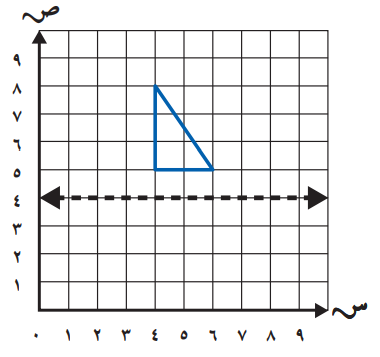 الرؤوس الجديدة هـــي (  ....... ، ....... )    ( ........ ، ........)( ........ ، ........)ارسمي صورة المثلث بالانعكـــاس حول المحــــور ، ثـــم اكتبي الأزواج المرتبة للرؤوس الجديدة ؟الرؤوس الجديدة هـــي (  ....... ، ....... )    ( ........ ، ........)( ........ ، ........)ارسمي صورة المثلث بالانعكـــاس حول المحــــور ، ثـــم اكتبي الأزواج المرتبة للرؤوس الجديدة ؟الرؤوس الجديدة هـــي (  ....... ، ....... )    ( ........ ، ........)( ........ ، ........)ارسمي صورة المثلث بالانعكـــاس حول المحــــور ، ثـــم اكتبي الأزواج المرتبة للرؤوس الجديدة ؟الرؤوس الجديدة هـــي (  ....... ، ....... )    ( ........ ، ........)( ........ ، ........)ارسمي صورة المثلث بالانعكـــاس حول المحــــور ، ثـــم اكتبي الأزواج المرتبة للرؤوس الجديدة ؟الرؤوس الجديدة هـــي (  ....... ، ....... )    ( ........ ، ........)( ........ ، ........)السؤال الرابــــع: السؤال الرابــــع: السؤال الرابــــع: السؤال الرابــــع: السؤال الرابــــع: السؤال الرابــــع: السؤال الرابــــع: السؤال الرابــــع: 8 فقــطأ -  أجيبي عن الأسئلة التالية أ -  أجيبي عن الأسئلة التالية أ -  أجيبي عن الأسئلة التالية أ -  أجيبي عن الأسئلة التالية أ -  أجيبي عن الأسئلة التالية أ -  أجيبي عن الأسئلة التالية أ -  أجيبي عن الأسئلة التالية أ -  أجيبي عن الأسئلة التالية 31 – قدري مساحة الشكل ؟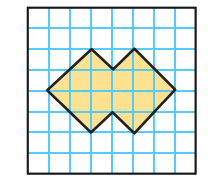  المساحة =   2 – أوجدي حجم المنشور ؟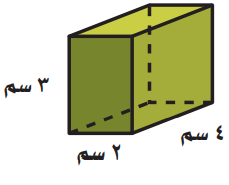 الحجم = 3 – أوجدي محيط المثلث ؟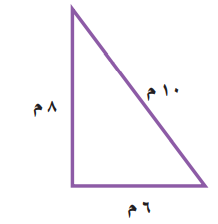 المحيط =3 – أوجدي محيط المثلث ؟المحيط =3 – أوجدي محيط المثلث ؟المحيط =2 - حلي المسألة التاليـــــة باستعمال الخطوات الأربعة :2 - حلي المسألة التاليـــــة باستعمال الخطوات الأربعة :2 - حلي المسألة التاليـــــة باستعمال الخطوات الأربعة :2 - حلي المسألة التاليـــــة باستعمال الخطوات الأربعة :2 - حلي المسألة التاليـــــة باستعمال الخطوات الأربعة :2 - حلي المسألة التاليـــــة باستعمال الخطوات الأربعة :2 - حلي المسألة التاليـــــة باستعمال الخطوات الأربعة :2 - حلي المسألة التاليـــــة باستعمال الخطوات الأربعة :2مصنع فيه خط إنتــــاج طولـــــه 150 متر ، تتوزع عليه محطة كــــل 15 متــــر ، إذا كــــانت المـــحطة الأولى في أول الخــــط ، فمـــا عــــدد المــــحطـــات على طـــــول الخـــــط  ؟ ................................................................................................................................................................................................................................................مصنع فيه خط إنتــــاج طولـــــه 150 متر ، تتوزع عليه محطة كــــل 15 متــــر ، إذا كــــانت المـــحطة الأولى في أول الخــــط ، فمـــا عــــدد المــــحطـــات على طـــــول الخـــــط  ؟ ................................................................................................................................................................................................................................................مصنع فيه خط إنتــــاج طولـــــه 150 متر ، تتوزع عليه محطة كــــل 15 متــــر ، إذا كــــانت المـــحطة الأولى في أول الخــــط ، فمـــا عــــدد المــــحطـــات على طـــــول الخـــــط  ؟ ................................................................................................................................................................................................................................................مصنع فيه خط إنتــــاج طولـــــه 150 متر ، تتوزع عليه محطة كــــل 15 متــــر ، إذا كــــانت المـــحطة الأولى في أول الخــــط ، فمـــا عــــدد المــــحطـــات على طـــــول الخـــــط  ؟ ................................................................................................................................................................................................................................................مصنع فيه خط إنتــــاج طولـــــه 150 متر ، تتوزع عليه محطة كــــل 15 متــــر ، إذا كــــانت المـــحطة الأولى في أول الخــــط ، فمـــا عــــدد المــــحطـــات على طـــــول الخـــــط  ؟ ................................................................................................................................................................................................................................................3 - صـــفي الشكــــل الثـــلاثي الأبعــــاد من حيث التطــــابق والتــــوازي ثـــــم بيـــني نوعـــــه  ؟ 3 - صـــفي الشكــــل الثـــلاثي الأبعــــاد من حيث التطــــابق والتــــوازي ثـــــم بيـــني نوعـــــه  ؟ 3 - صـــفي الشكــــل الثـــلاثي الأبعــــاد من حيث التطــــابق والتــــوازي ثـــــم بيـــني نوعـــــه  ؟ 3 - صـــفي الشكــــل الثـــلاثي الأبعــــاد من حيث التطــــابق والتــــوازي ثـــــم بيـــني نوعـــــه  ؟ 3 - صـــفي الشكــــل الثـــلاثي الأبعــــاد من حيث التطــــابق والتــــوازي ثـــــم بيـــني نوعـــــه  ؟ 3 - صـــفي الشكــــل الثـــلاثي الأبعــــاد من حيث التطــــابق والتــــوازي ثـــــم بيـــني نوعـــــه  ؟ 22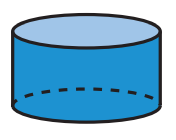 ................................................................................................................................................................................................................................................................................................................................................................................................................................................................................................................................................................................................................................................................................................................................................................................................................................................................................................................................................................................................4 – أوجدي ناتج الطـــرح في أبســـط صورة ؟4 – أوجدي ناتج الطـــرح في أبســـط صورة ؟4 – أوجدي ناتج الطـــرح في أبســـط صورة ؟4 – أوجدي ناتج الطـــرح في أبســـط صورة ؟4 – أوجدي ناتج الطـــرح في أبســـط صورة ؟4 – أوجدي ناتج الطـــرح في أبســـط صورة ؟11إذا كان طول خطوة وليد  ، وطول خطوة أحمد  ، فكم يزيد طول خطوة وليد عن طول خطوة احمد ؟ ......................................................................................................................إذا كان طول خطوة وليد  ، وطول خطوة أحمد  ، فكم يزيد طول خطوة وليد عن طول خطوة احمد ؟ ......................................................................................................................إذا كان طول خطوة وليد  ، وطول خطوة أحمد  ، فكم يزيد طول خطوة وليد عن طول خطوة احمد ؟ ......................................................................................................................إذا كان طول خطوة وليد  ، وطول خطوة أحمد  ، فكم يزيد طول خطوة وليد عن طول خطوة احمد ؟ ......................................................................................................................إذا كان طول خطوة وليد  ، وطول خطوة أحمد  ، فكم يزيد طول خطوة وليد عن طول خطوة احمد ؟ ......................................................................................................................